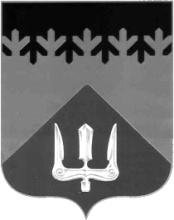 СОВЕТ ДЕПУТАТОВВОЛХОВСКОГО МУНИЦИПАЛЬНОГО РАЙОНА ЛЕНИНГРАДСКОЙ ОБЛАСТИРЕШЕНИЕот  25  августа  2022  года                                                                                   №  47О награждении Знаком отличияВолховского района «За вклад вразвитие Волховского района»Рассмотрев ходатайство муниципального бюджетного учреждения культуры «Центр культуры, спорта и туризма» г. Новая Ладога о представлении к награждению Знаком отличия Волховского района «За вклад в развитие Волховского района»:– Анкундинову Ларису Николаевну, руководителя народного коллектива ансамбля русского танца «Околица», за многолетний добросовестный труд, творческое отношение к делу и большой вклад в культурное развитие Волховского муниципального района и Ленинградской областина основании Положения о Знаке отличия Волховского района «За вклад в развитие Волховского района», утвержденного решением Совета депутатов Волховского муниципального района Ленинградской области от 28.10.2020 № 55, Совет депутатов Волховского муниципального района Ленинградской областирешил:Наградить Знаком отличия Волховского района «За вклад в развитие Волховского района»:АНКУНДИНОВУ ЛАРИСУ  НИКОЛАЕВНУ 2. Настоящее решение вступает в силу со дня его принятия и подлежит официальному опубликованию в газете «Волховские огни».Заместитель главы Волховского муниципального районаЛенинградской области                                                                         Новиков В.М.